19 октября 2019 года в 7-х классах прошли классные часы на тему «Правильное питание – залог здоровья!»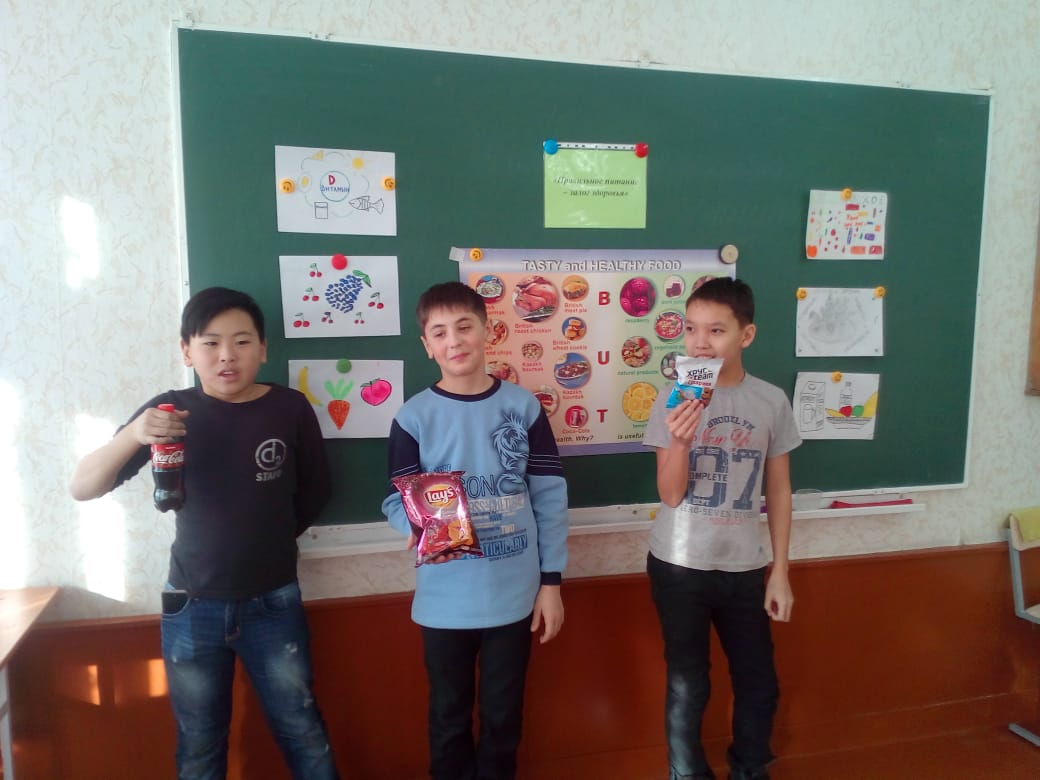 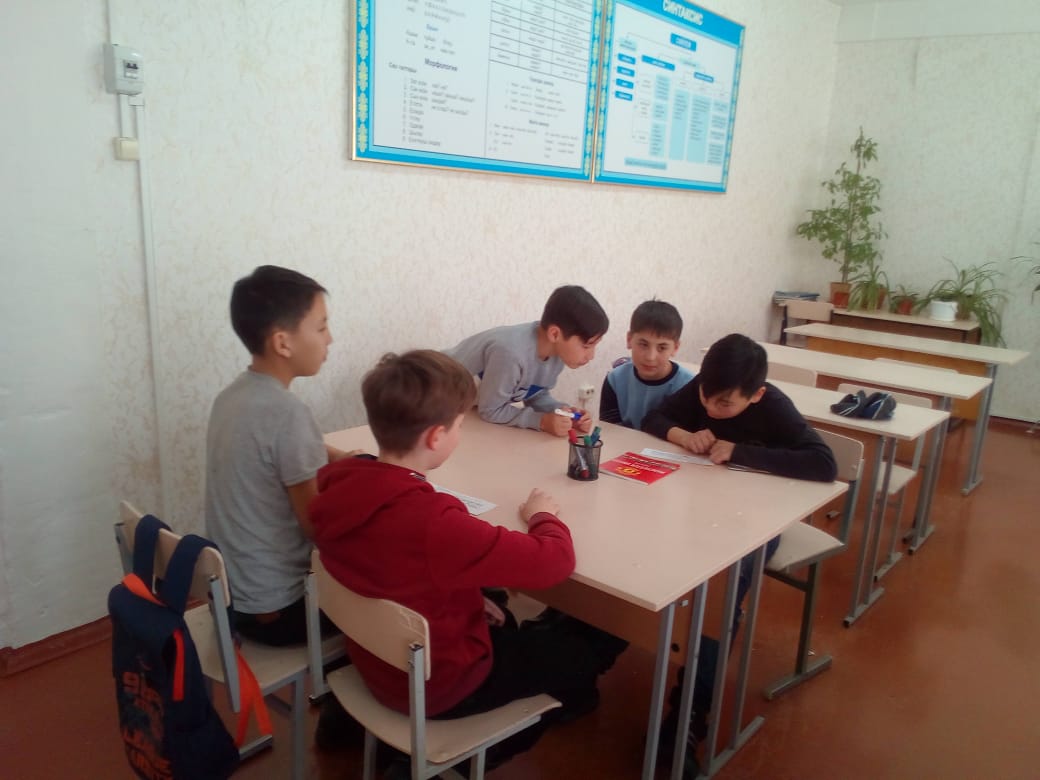 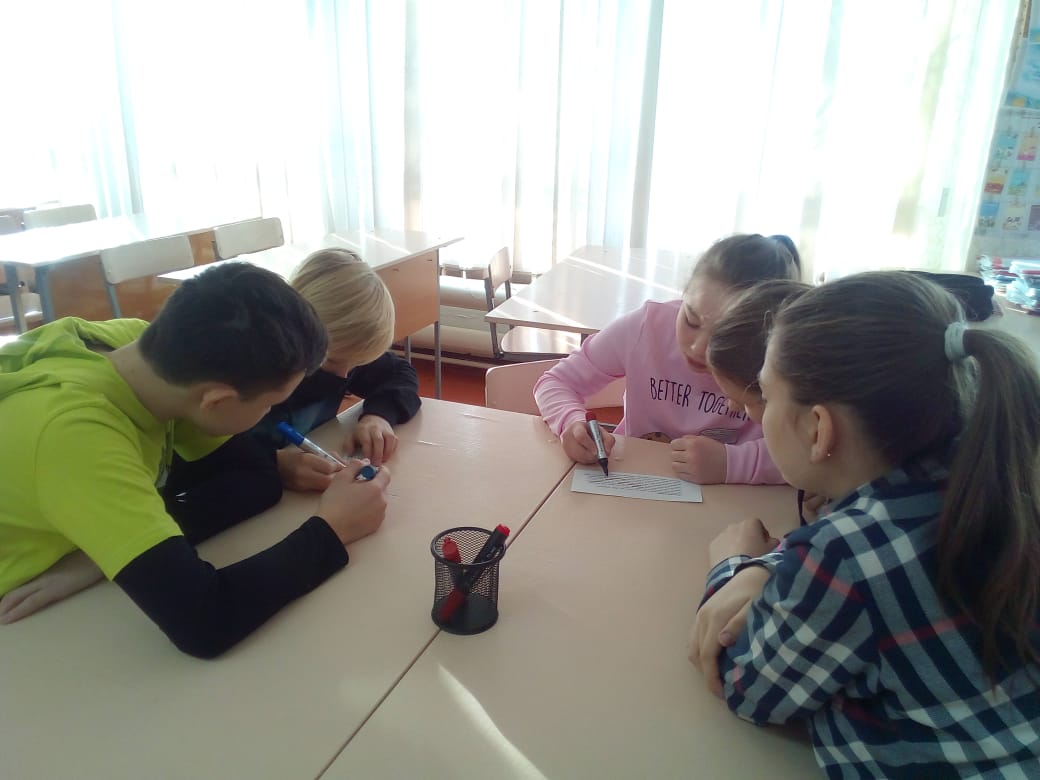 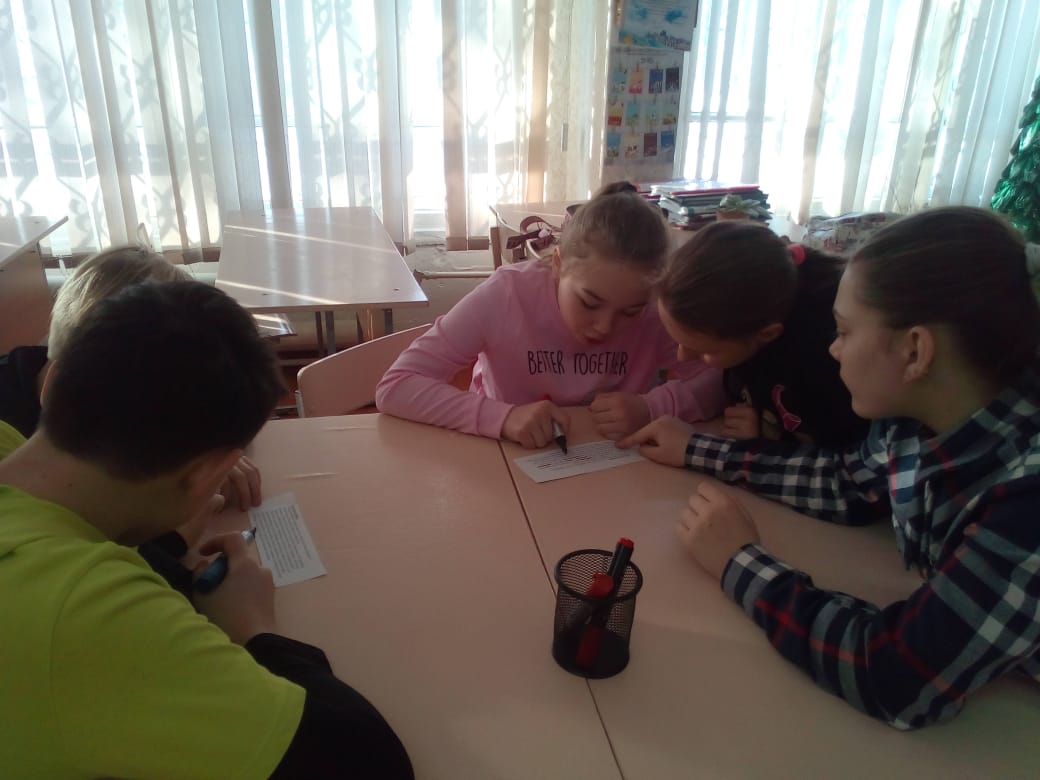 